			   บันทึกข้อความ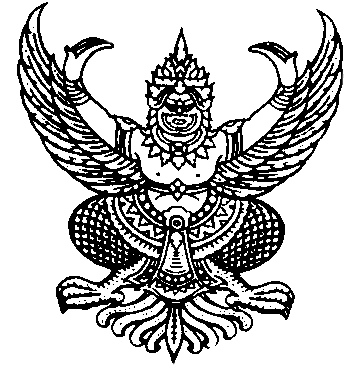 ส่วนราชการ.................................................................................................................................................................    ที่ .................................................................   		  วันที่ ..............................................................................        เรื่อง  ขอส่งใบสมัครเข้ารับการประเมินบุคคลฯ ระดับชำนาญการพิเศษเรียน  ผู้อำนวยการสำนักงานเลขาธิการ 	ตามที่สำนักงาน ก.ค.ศ. สำนักงานปลัดกระทรวงศึกษาธิการ ได้ประกาศรับสมัครข้าราชการ
พลเรือนสามัญเข้ารับการประเมินบุคคล เพื่อแต่งตั้งให้ดำรงตำแหน่งประเภทวิชาการ ระดับชำนาญการพิเศษ จำนวน 8 ตำแหน่ง ตามประกาศฯ ลงวันที่ 11 ตุลาคม 2565 นั้น		ภารกิจ........................................ ขอเรียนว่า มีข้าราชการ ราย.....................................................ตำแหน่ง........................................ปฏิบัติหน้าที่....................................... ประสงค์จะสมัครเข้ารับการประเมินบุคคลฯ จำนวน 3 ตำแหน่ง โดยเรียงตามลำดับ ดังนี้	ลำดับที่ 1	ตำแหน่งนักทรัพยากรบุคคลชำนาญการพิเศษ ตำแหน่งเลขที่.....................		ปฏิบัติหน้าที่............................................................................................................	ลำดับที่ 2	ตำแหน่งนักทรัพยากรบุคคลชำนาญการพิเศษ ตำแหน่งเลขที่.....................		ปฏิบัติหน้าที่............................................................................................................	ลำดับที่ 3	ตำแหน่งนักทรัพยากรบุคคลชำนาญการพิเศษ ตำแหน่งเลขที่.....................		ปฏิบัติหน้าที่............................................................................................................ทั้งนี้ ข้าราชการรายดังกล่าวได้จัดทำใบสมัครพร้อมแนบเอกสารหลักฐานตามที่กำหนด จำนวนตำแหน่งละ ๖ ฉบับ (ต้นฉบับ ๑ ฉบับ และสำเนา ๕ ฉบับ) เรียบร้อยแล้ว		จึงเรียนมาเพื่อโปรดพิจารณา 